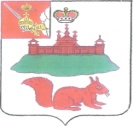 АДМИНИСТРАЦИЯ КИЧМЕНГСКО-ГОРОДЕЦКОГО МУНИЦИПАЛЬНОГО РАЙОНА ВОЛОГОДСКОЙ ОБЛАСТИ ПОСТАНОВЛЕНИЕ                   от 26.12.2017  № 688                             с. Кичменгский Городок«О внесении изменений  в муниципальную программу» Администрация района ПОСТАНОВЛЯЕТ:         1.Внести в муниципальную программу «Энергосбережение на территории Кичменгско - Городецкого муниципального района на 2016-2020 годы», утвержденную постановлением администрации района от 25.02.2016 года № 126 (в редакции постановления администрации района от 16.12.2016 года № 720), изменения согласно приложению к настоящему постановлению.        2.Контроль за выполнением постановления возложить на  заместителя  руководителя администрации района по общим вопросам Щепелина А.С.        3.Настоящее постановление подлежит размещению на официальном сайте администрации района и вступает в силу со дня его опубликования в районной газете «Заря Севера».Первый заместитель руководителя администрации Кичменгско – Городецкого муниципального района                                                                      О.В.КитаеваПриложение к постановлениюИзменения, которые вносятся в муниципальную программу «Энергосбережение на территории Кичменгско-Городецкого муниципального района на 2016-2020 годы», утвержденную постановлением администрации района от 25.02.2016 года №126 (в редакции постановления администрации района от 16.12.2016 года №720):  1.В Паспорте муниципальной  программы в строке «Объемы финансового обеспечения программы»  слова и цифры    « – 81254,0 тыс. рублей - всего, из них средства: областного бюджета – 67016  тыс. рублей;2016 год – 0 тыс. рублей2017 год – 0 тыс. рублей2018 год – 21982 тыс. рублей2019 год – 26032 тыс. рублей2020 год – 19002 тыс. рублейместного районного бюджета – 5500,0тыс.рублей;2016 год – 1000,0 тыс. рублей2017 год – 1500,0 тыс. рублей2018 год – 1000,0 тыс. рублей2019 год – 1000,0 тыс. рублей2020 год – 1000,0 тыс. рублей внебюджетных  источников – 8738,0  тыс. рублей2016 год – 1939,0 тыс. рублей2017 год – 1815,0 тыс. рублей2018 год – 2020,0 тыс. рублей2019 год – 1464 тыс. рублей2020 год – 1500 тыс. рублей»заменить словами и цифрами: – 13639,97 тыс. рублей - всего, из них средства: областного бюджета – 1722,6  тыс. рублей;2016 год – 0 тыс. рублей2017 год – 0 тыс. рублей2018 год – 1722,6 тыс. рублей2019 год – 0 тыс. рублей2020 год – 0 тыс. рублейместного районного бюджета – 4824,52 тыс.рублей;2016 год – 1000,0 тыс. рублей2017 год – 1000,32 тыс. рублей2018 год – 824,2 тыс. рублей2019 год – 1000,0 тыс. рублей2020 год – 1000,0 тыс. рублей внебюджетных  источников – 7092,85  тыс. рублей2016 год – 1939,0 тыс. рублей2017 год – 1769,85 тыс. рублей2018 год – 2020,0 тыс. рублей2019 год – 1464 тыс. рублей2020 год – 1500 тыс. рублей»	2. Раздел 3 Программы изложить в следующей  редакции:« 3. Информация о финансовом обеспечении реализации муниципальной программы за счет средств бюджета района.Объем средств бюджета района, необходимых для реализации муниципальной программы, составляет 4824,52 тыс.рублей, в том числе по годам реализации:2016 год – 1000,0 тыс.рублей;2017 год -  1000,32 тыс.рублей;2018 год – 824,2 тыс.рублей;2019 год – 1000,0 тыс.рублей;2020 год – 1000,0 тыс.рублей Сведения о расходах бюджета района на реализацию муниципальной программы представлены в приложении №3 к муниципальной программе.»3.Таблицу №7 Программы изложить в следующей редакции:«Прогнозная оценка привлечения средств  на реализацию мероприятий «Энергосбережение и повышение энергетической эффективности в бюджетной  сфере»табл.№74. Таблицу №10 к программе изложить в следующей редакции:«Прогнозная оценка привлечения средств на реализацию мероприятий  «Энергосбережение и повышение энергетической эффективности в системах коммунальной инфраструктуры»табл.№105.     Приложение 3 к муниципальной программе изложить в новой редакции согласно приложению 1 к настоящему приложению.6. Приложение 4 к муниципальной программе изложить в новой редакции согласно приложению 2 к настоящему приложению.Приложение №1ФИНАНСОВОЕ ОБЕСПЕЧЕНИЕРеализации муниципальной программы за счет средств бюджета районаПриложение №2ПРОГНОЗНАЯ (СПРАВОЧНАЯ) ОЦЕНКАПривлечения средств областного бюджета за счет средств федерального бюджета и собственных средств областного бюджета, бюджетов сельских поселений, организаций на реализацию целей муниципальной программыОценка расходов, тыс.рубОценка расходов, тыс.рубОценка расходов, тыс.рубОценка расходов, тыс.рубОценка расходов, тыс.рубОценка расходов, тыс.рубОценка расходов, тыс.рубв том числе по годамв том числе по годамв том числе по годамв том числе по годамв том числе по годамИсточники финансового обеспечения201620172018201920202020всего0291,5830500500500областной бюджет000000районный бюджет 0291,5830500500500внебюджетные средства000000       Оценка расходов, тыс.руб.       Оценка расходов, тыс.руб.       Оценка расходов, тыс.руб.       Оценка расходов, тыс.руб.       Оценка расходов, тыс.руб.в том числе по годамв том числе по годамв том числе по годамв том числе по годамв том числе по годамИсточники финансового обеспечения2016201720182019202020201000708,7372546,8500500500областной бюджет001722,6000районный бюджет1000708,737 824,2500500500внебюджетные средства000000Ответственный исполнитель, соисполнитель, участникИсточник финансового обеспеченияРасходы (тыс.руб.)Расходы (тыс.руб.)Расходы (тыс.руб.)Расходы (тыс.руб.)Расходы (тыс.руб.)Ответственный исполнитель, соисполнитель, участникИсточник финансового обеспечения2016 год2017 год2018 год2019 год2020 год1234567итоговсего, в том числе1000,01000,320824,210001000итогособственные доходы бюджета1000,01000,320        824,210001000итогосубвенции и субсидии из областного бюджета0000      0итогобезвозмездные поступления от физических и юридических лиц00000 управление образования всего9300574,2400400управление культуры, молодежной политики, туризма и спортавсего70,000100100Управление по имуществу и ЖКХ0087,7500500Администрация Кич-Городецкого районавсего01000,320162,300Источник финансового обеспеченияОценка расходов (тыс.руб.)Оценка расходов (тыс.руб.)Оценка расходов (тыс.руб.)Оценка расходов (тыс.руб.)Оценка расходов (тыс.руб.)Источник финансового обеспечения2016год2017 год2018год2019год2020 годвсего19391769,853742,614641500областной бюджет001722,600организации00000внебюджетные фонды19391769,85202014641500